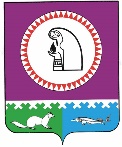 Оконкурсной комиссиипо проведению конкурса на право заключения инвестиционного договора В соответствии с постановлением администрации Октябрьского района                                 от 01.06.2023 № 868 «О заключении инвестиционных договоров в отношении объектов местного значения муниципального образования Октябрьский район»:1.	Создатьконкурсную комиссию по проведению конкурса на право заключения инвестиционного договора.2.	Утвердить Положение о конкурсной комиссии по проведению конкурса на право заключения инвестиционного договорасогласно приложению. 3. 	Опубликовать постановление в официальном сетевом издании «Официальный сайт Октябрьского района».4.	Контроль за выполнением постановления возложить на заместителя главы Октябрьского района по экономике, финансам, председателя Комитета по управлению муниципальными финансами администрации Октябрьского район Куклину Н.Г.Глава Октябрьского района 							 С.В. ЗаплатинГлавный специалист отдела проектного управления,  административной реформы и реализации программУправление экономического развития администрации Октябрьского района Н.Л. Калинина тел: 28-153 доб. 375Согласовано:Первый заместитель главы Октябрьского района	Н.В. Хромовпо правовому обеспечению, управляющий делами	«_____»______________2023 г.администрации Октябрьского районаЗаместитель главы Октябрьского района по вопросам 	В.М. Хомицкий муниципальной собственности, недропользования,председатель КУМС 	«_____»______________2023 г.Заместитель главы Октябрьского района по экономике.	Н.Г. Куклина                 финансам, председатель КУМФ	«_____»______________2023 г. Заместитель главы Октябрьского района по вопросамстроительства, ЖКХ, транспорта, связи, 	В.Г. Тимофеевначальник Управления ЖКХ и строительства	«_____» _______________ 2023 г.Начальник Управления экономического развития	          Е.Н. Стародубцеваадминистрации Октябрьского района	        «_____» _______________ 2023 г.Юридический отделадминистрации Октябрьского района	  «_____» _______________ 2023 г.Степень публичности - 1(МНПА)Разослать:Заместителям главы Октябрьского района – 5 экз. (в электронном виде)Управлению жилищно-коммунального хозяйства и строительства администрации Октябрьского района – 1 экз.Комитету по управлению муниципальной собственностью – 1 экз.Управлению экономического развития администрации Октябрьского района – 2 экз. в том числе 1 экземпляр на бумажном носителе.Приложениек постановлению администрации Октябрьского района от «____» ________2023 г. № _______Положениео конкурсной комиссии по проведению конкурса на право заключения инвестиционного договора (далее – Положение)1. Положение устанавливает порядок деятельности конкурсной комиссии по проведению конкурса на право заключения инвестиционного договора (далее – комиссия), созданной в целях определения победителя конкурса на право заключения инвестиционного договора для реализации инвестиционного проекта по созданию объекта местного значения Октябрьского района путем его строительства, реконструкции либо модернизации (технического перевооружения) (далее – конкурс).2. Комиссия в своей деятельности руководствуется федеральным законодательством, законодательством Ханты-Мансийского автономного округа – Югры, Порядком проведения конкурса на право заключения инвестиционного договора, утвержденного постановлением администрации Октябрьского района от 01.06.2023 № 868 (далее – Порядок проведения конкурса), другими муниципальными правовыми актами, а также настоящим Положением. 	3. Состав Комиссии утверждается постановлением администрации Октябрьского района.4.	Основной задачей комиссии является принятие согласованных решений по определению победителей Конкурса.5. Комиссия в целях выполнения возложенных на нее задач выполняет функции, указанные в Порядке проведения конкурса.6. Комиссия имеет право приглашать на заседание комиссии экспертов, заинтересованных лиц в той сфере деятельности в которой планируется реализация инвестиционного проекта.7. Организация деятельности комиссии:7.1. Комиссию возглавляет председатель комиссии, а в его отсутствие - заместитель председателя комиссии.Председатель комиссии организует работу комиссии, ведет ее заседания,  осуществляет контроль за исполнением принятых решений.Заместитель председателя комиссии осуществляет полномочия председателя комиссии в его отсутствие.7.2.	Секретарь комиссии осуществляет организационное обеспечение деятельности комиссии, подготовку материалов для рассмотрения на заседаниях комиссии,извещает членов комиссии и приглашенных на ее заседания лиц о дате, времени, месте проведения и повестке заседания комиссии, оформляет протокол заседаний комиссии.7.3. Члены комиссии присутствуют на заседаниях Комиссии, участвуют в обсуждении рассматриваемых вопросов и принятии по ним решений.7.4. Заседание комиссии считается правомочным, если на нем присутствовало не менее половины от списочной численности состава комиссии. 7.5. Решения принимаются простым большинством голосов присутствующего на заседании составакомиссии. При равном количестве голосов «за» и «против» присутствующих на заседании членов комиссии решающий голос имеет председатель комиссии. Секретарь комиссии не обладает правом голоса.7.6.	Оригиналы протоколов заседаний комиссии хранятся у организатора конкурса.Муниципальное образование Октябрьский районАДМИНИСТРАЦИЯ ОКТЯБРЬСКОГО РАЙОНАПОСТАНОВЛЕНИЕМуниципальное образование Октябрьский районАДМИНИСТРАЦИЯ ОКТЯБРЬСКОГО РАЙОНАПОСТАНОВЛЕНИЕМуниципальное образование Октябрьский районАДМИНИСТРАЦИЯ ОКТЯБРЬСКОГО РАЙОНАПОСТАНОВЛЕНИЕМуниципальное образование Октябрьский районАДМИНИСТРАЦИЯ ОКТЯБРЬСКОГО РАЙОНАПОСТАНОВЛЕНИЕМуниципальное образование Октябрьский районАДМИНИСТРАЦИЯ ОКТЯБРЬСКОГО РАЙОНАПОСТАНОВЛЕНИЕМуниципальное образование Октябрьский районАДМИНИСТРАЦИЯ ОКТЯБРЬСКОГО РАЙОНАПОСТАНОВЛЕНИЕМуниципальное образование Октябрьский районАДМИНИСТРАЦИЯ ОКТЯБРЬСКОГО РАЙОНАПОСТАНОВЛЕНИЕМуниципальное образование Октябрьский районАДМИНИСТРАЦИЯ ОКТЯБРЬСКОГО РАЙОНАПОСТАНОВЛЕНИЕМуниципальное образование Октябрьский районАДМИНИСТРАЦИЯ ОКТЯБРЬСКОГО РАЙОНАПОСТАНОВЛЕНИЕМуниципальное образование Октябрьский районАДМИНИСТРАЦИЯ ОКТЯБРЬСКОГО РАЙОНАПОСТАНОВЛЕНИЕ«»2023г.№пгт. Октябрьскоепгт. Октябрьскоепгт. Октябрьскоепгт. Октябрьскоепгт. Октябрьскоепгт. Октябрьскоепгт. Октябрьскоепгт. Октябрьскоепгт. Октябрьскоепгт. Октябрьское